KATA PENGANTARPuji syukur saya ucapkan kepada Tuhan Yang Maha Esa atas kehadiratnyakepada saya, sehingga penulis dapat menyelesaikan proposal ini dengan judul “Pengaruh Model Realistic Mathematics Education (RME) Terhadap Hasil Belajar Matematika berbantuan Media Pembelajaran Video Scribe Materi Pecahan di Kelas IV SDN 11 Samosir”.Terwujudnya proposal ini tidak terlepas dari bantuan berbagai pihak yang telah mendorong dan membimbing Penulis, baik tenaga, ide-ide maupun pemikiran. Dalam kesempatan ini penulis mengucapkan terima kasih yang sebesar-besarnya kepada:Teristimewa untuk Ibunda dan Nenek yang selalu yang mendoakan dan selalu memberi dukungan baik moral maupun secra materi sehingga penulis dapat menyelesaikan proposal ini.Bapak Dr. H. Firmansyah, M.Si selaku rektor Universitas Muslim Nusantara Al-Washliyah MedanBapak Dr. Abdul Mujib, S.Pd., M.PMat selaku Dekan Fakultas Keguruan dan Ilmu Pendidikan Universitas Muslim Nusantara Al-Washliyah MedanBapak Sujarwo, S.Pd., M.Pd, selaku ketua Prodi Pendidikan Guru Sekolah Dasar Universitas Muslim Nusantara Al-Washliyah MedanBapak Ahmad Landong, S.Pd., M.Pd selaku dosen pembimbing proposal yang telah meluangkan waktu dan tenaga dalam memberikan bimbingan dan penuh ketekunan dan kesabaran.Buat kakak saya tersayang Nurianti Nainggolan, Alm. Chrisnawati Nainggolan dan adek saya Tutur Malinda Nainggolan yang selalu memberi semangat sehingga dapat menyelesaikan proposal ini.Kepada teman-teman saya Rika Christina Br. Sinurat, Lola Widia Sari Nasution, BTS dan seluruh teman kelas 8A yang telah banyak memberikan motivasi, arahan dan dukungan kepada saya.Penulis menyadari sepenuhnya bahwa proposal ini jauh dari kata sempurna serta perlu pengembangan dan kajian lebih lanjut. Oleh karena itu, segala kritik dan saran yang sifatnya membangun akan penulis terima demi penyempurnaan proposal ini dan penulis berharap agar dapat memberikan manfaat bagi berbagai pihak.Medan,  April 2023Penulis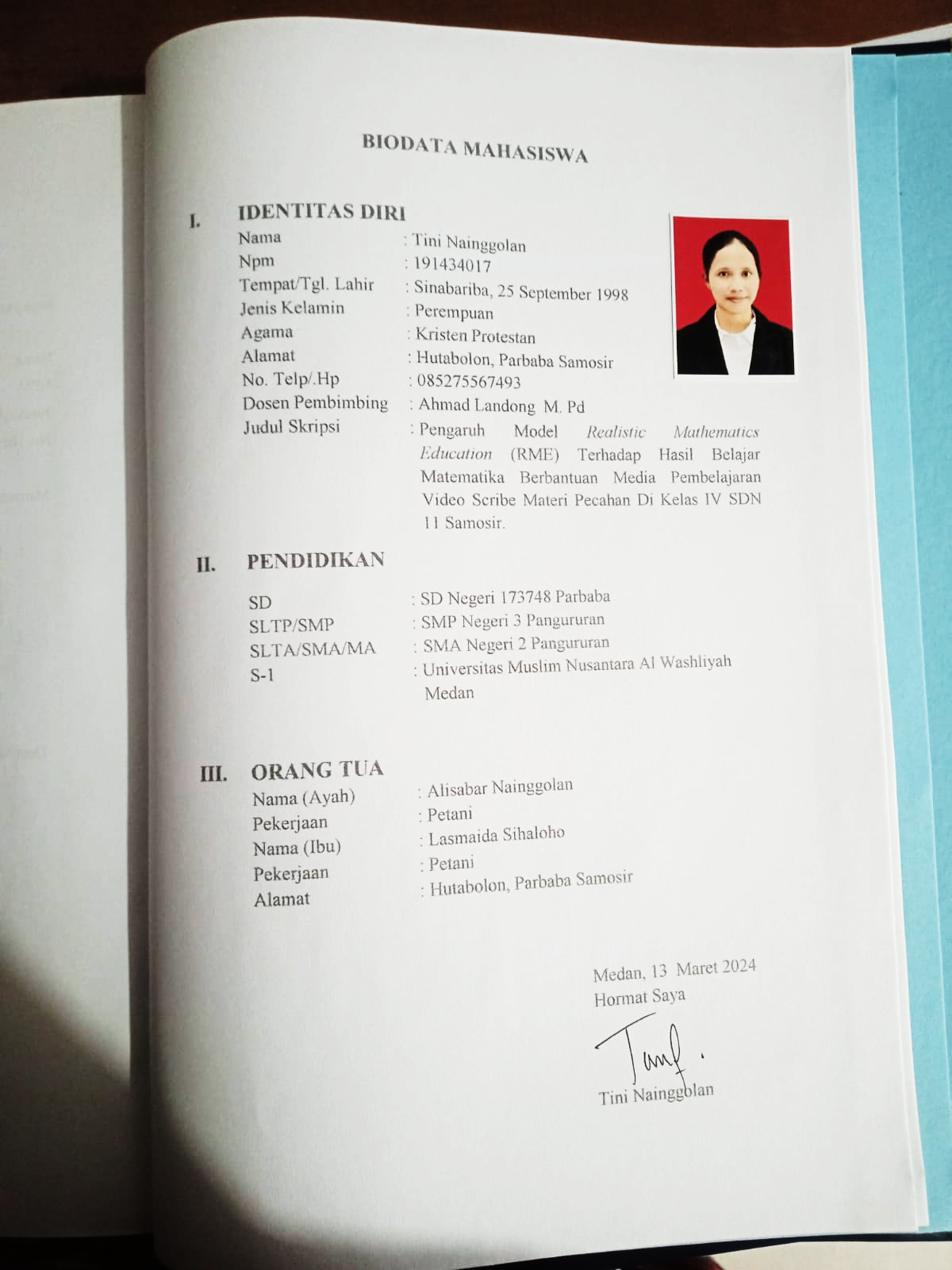       Tini Nainggolan